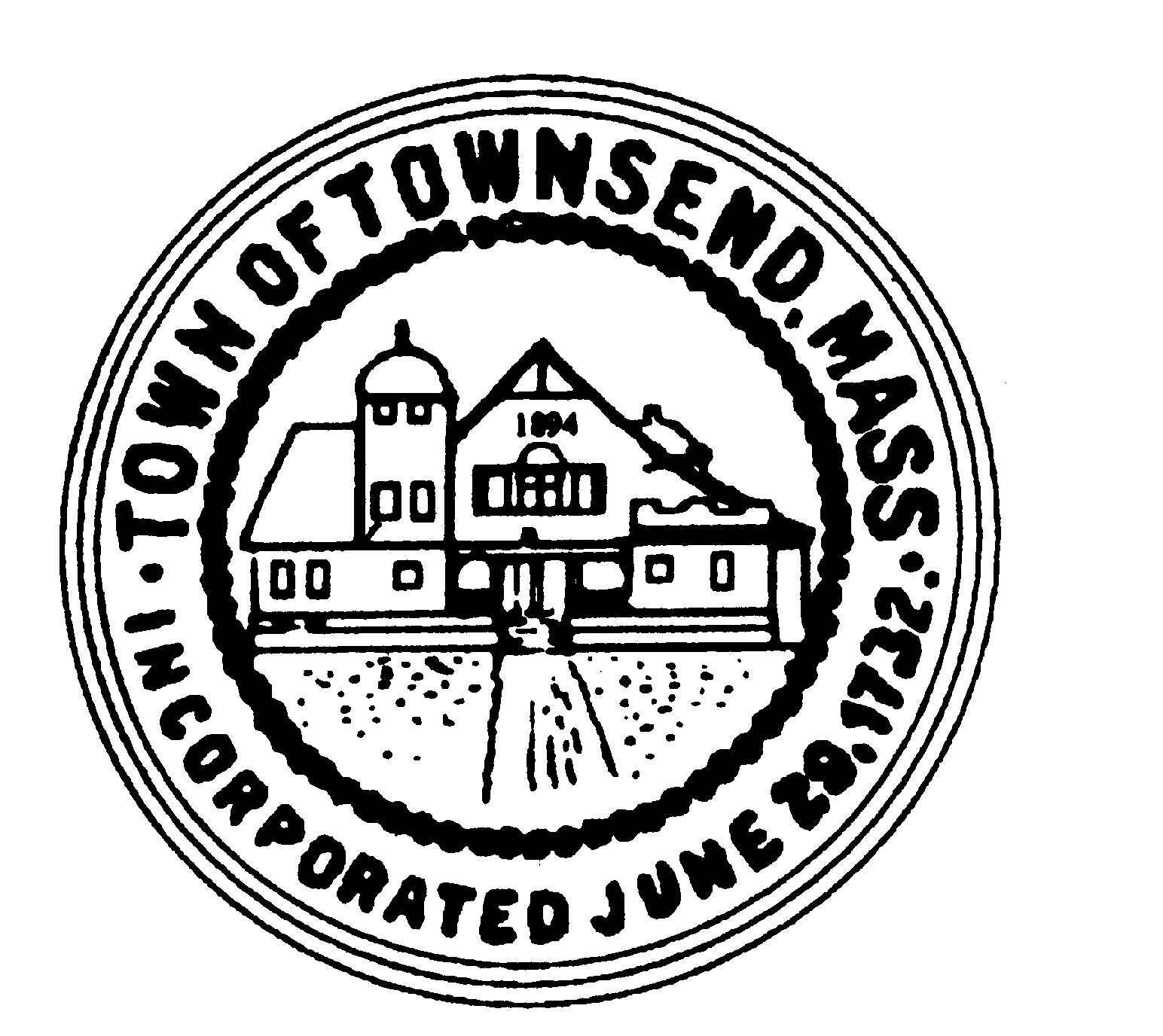 TOWNSEND BOARD OF HEALTH272 Main StreetTownsend, Massachusetts 01469Christopher Nocella, Chairman                     James Le’Cuyer, Vice-Chairman                       Gavin Byars, Clerk Office  (978) 597-1713     	  	             	                             Fax    (978) 597-8135 August 23, 2021, at 9:00 a.m., ESTBoard of Health members and staff will meet in Meeting Room 2 at Memorial HallPRELIMINARIESRoll CallAdditions or Deletions not anticipated 48 hours in advanceAPPOINTMENT/HEARINGS       CO-VID Update               96 Fitchburg Road – Manure Management Plan       Stable Regulations Update       321 Townsend Hill Road – Septic Failure Update       Septic Permits for reviewWORK SESSIONInvoicesRecycling Center Updates:  new bulb container, concrete pads, jobs, etc.Future Agenda ItemsSeptic Regulations Update – Work Session in SeptemberNext meeting September 13th th at 9:00 a.m., Memorial HallADJOURNMENTMeeting was called to order at 9:01.  All members were present.The following additions were added to the agenda:538 Main Street – Septic UpgradePlanning Board Referral – Parking spaces at Pine Ridge ApartmentsCOVID Update:  There was a jump in positive cases with 8/19 reports of 22 positive cases.  Over the last two weeks Townsend was at 11 Cases 8/5 and less than 5 cases on 7/29.  The vaccination rate is slowly rising with a 4% jump in 12-15 age group category.  The Board discussed Pepperell’s spike and a recent social event that likely is causing the surge.  They also discussed booster vaccinations and where likely they would be given out at their physician’s office.  The requested the schools get a bus on the site for a day to help vaccinate children.  The recommended a Thursday or Friday to keep school absence at a minimum.  They concluded the schools will need to be 80% vaccinated by 10/1 for a mask change.96 Fitchburg Road Manure Management:  No updateStable Regulation Update:  Gavin Byars collected three towns he particularly liked with the package of abutting towns that had stable regulations that was distributed earlier.  He would like to continue merging the Town of Stow, Ayer, and Ashburnham into one collective regulation for Townsend. The Board thanked Gavin for his hard work and dedication to the subject and agreed to have Gavin continue working on the regulation.321 Townsend Hill Road Septic Failure Update:  House is vacant.  Until it changes property owners, the subject will remain open.538 Main Street Septic Upgrade:  System has failed two local area upgrades are needed:  Wall to tank 3.3 ft is proposed vs. 10 feet required.  Water line is also requested for 2ft vs. 10ft.  A MOTION was made by GB and 2nd by JL to approve the septic variances and permit pending new email with revisions needed.  Voting 3/0 all in favor.  MOTION passes.Invoices were signed as submitted.The Board discussed getting Stan Dillis to come walk thru the area to help with the upgrade.  The Selectmen are meeting again to discuss raising the rate for the employee vacancy at the Center.A MOTION was made by JL and 2nd by GB to adjourn the meeting at 9:39am.  Voting 3/0 MOTION passes.